              Конспект НОД по ФЭМП для старшей группы.            Тема: «Волшебная страна»Воспитатель МБДОУ «ДС «Теремок» Новикова Г.А. Цель: обобщить, уточнить знания о геометрических фигурах;Продолжать знакомить с арифметической задачей и ее составляющими: Условие, вопрос, решение, ответ;Задачи: образовательные: - уточнить и обобщить знания детей о геометрических фигурах, продолжать учить видеть геометрические фигуры в форме окружающих предметов. Учить отвечать на вопросы;- формировать умение составлять описательный рассказ, опираясь на схему;развивающие: - расширять и активизировать словарь за счет слов-названий геометрических фигур, совершенствовать навыки словообразования и словоизменения,- развивать зрительное и слуховое восприятие, образное и логическое мышление;-  совершенствовать навыки связной речи;- развивать мелкую моторику;воспитательные:- развивать коммуникативные навыки;- воспитывать культуру поведения в общественных местах, умение работать и играть в коллективе.Материал:Раздаточный: билеты с изображением геометрических фигур для обозначения мест в автобусе, модели геометрических фигур (круг, овал, квадрат, треугольник, прямоугольник), мячи.Словарная работа:Круглый, квадратный, треугольный, овальный, прямоугольный.Предварительная работа:- беседа о правилах поведения в автобусе- сюжетно-ролевая игра «Автобус»- дидактические игры «Цвет и форма», «Подбери предмет по форме»- описание геометрических фигур по схеме.Методы и приемы:Наглядные: показ схемы для описания, презентации «Четвертый лишний», использование моделей геометрических фигур, картинок с изображением предметов разных геометрических форм.Словесные: вопросы к детям, отгадывание загадок, описание геометрических фигур.Игровые: дидактические игры, специально организованная проблемная ситуация, физкультминутка, пальчиковая гимнастика.Ход:Воспитатель: Ребята, мы часто с вами путешествуем, побывали во многих местах. А сегодня мы с вами отправимся в страну «Математических знаний!»А путешествовать мы будем на автобусе (дети рассаживаются в «Автобус», но он не отправляется и  дети выясняют почему) Идем в кассу покупать билеты.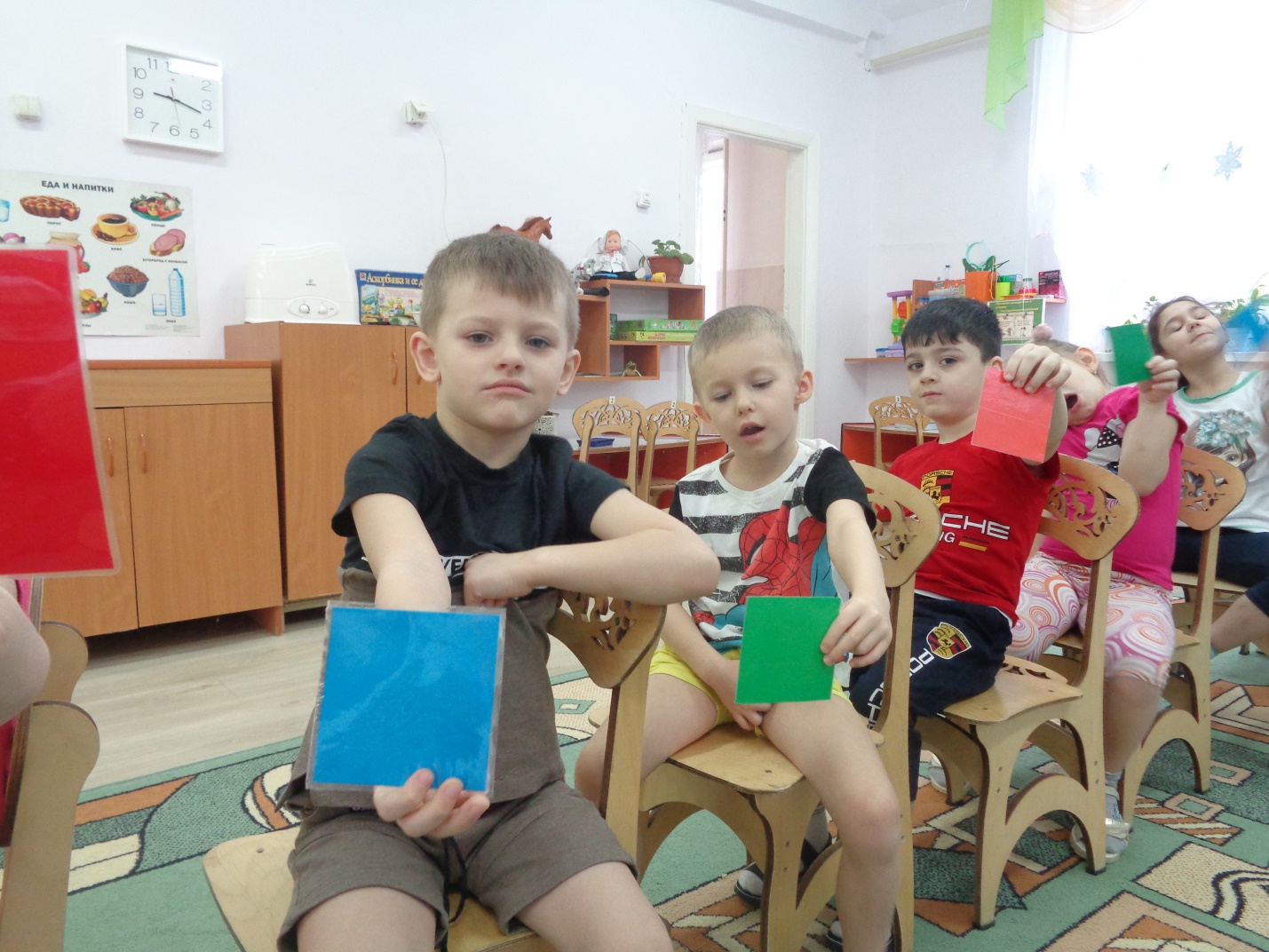 Воспитатель: Теперь посмотрите на свои билеты внимательно. На каждом билете есть геометрическая фигура. Эти стулья-места в автобусе. Каждый из вас сядет на тот стул, на котором такая же геометрическая фигура, как на билете.Все нашли свои места? Поехали.(звучит музыка). Во время поездки заходит контролер (воспитатель) и спрашивает билеты (дети должны объяснить какой у них билет)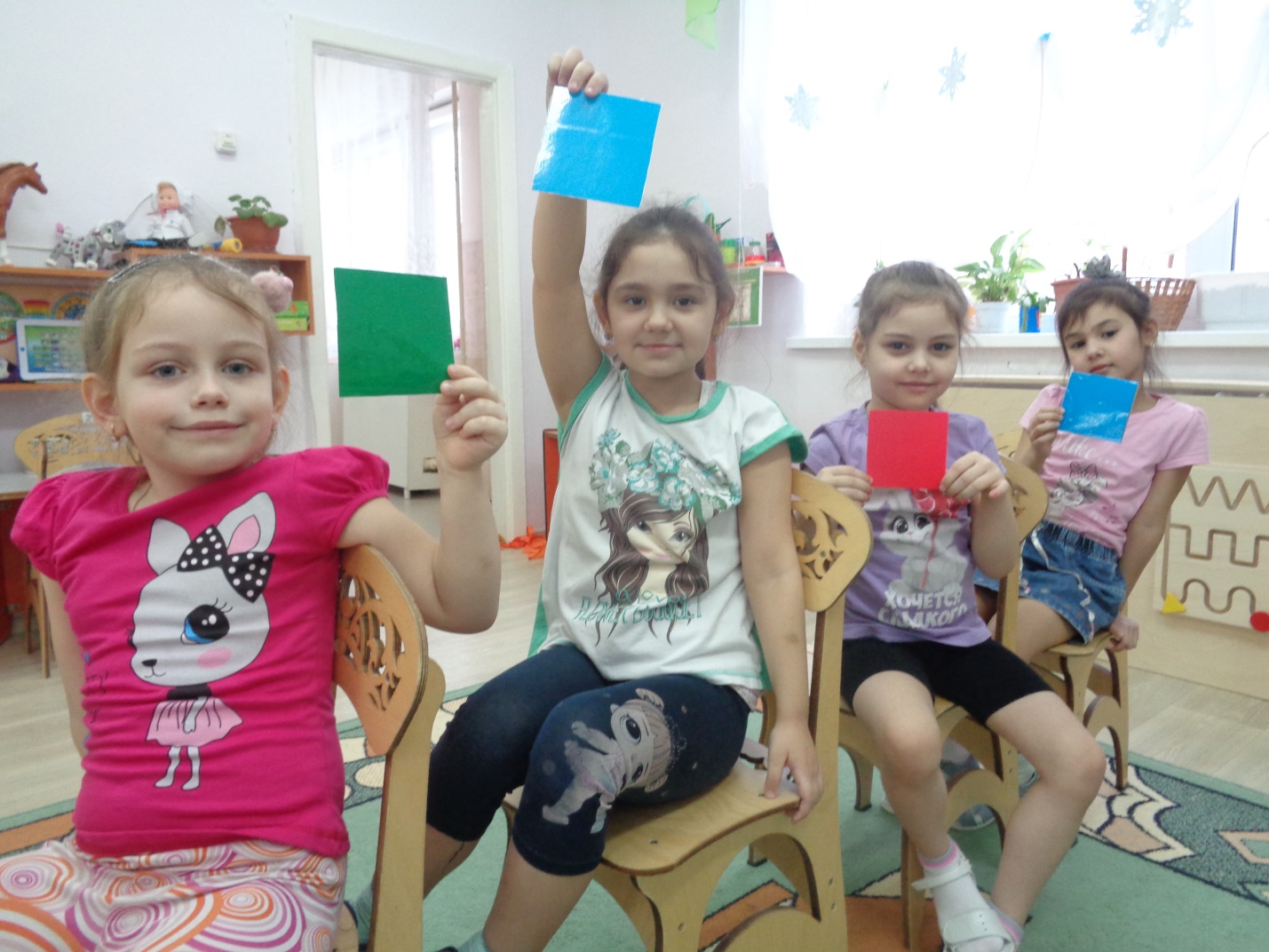 1.  Воспитатель: Вот мы и приехали. Мы превратимся в геометрические фигуры. Для этого надо отгадать загадку о геометрической фигуре.1) На тарелке, как венок,    Как веселый колобок,    И на мяч похож наш друг,    Угадайте, это …(круг)2) Все четыре стороны    Одинаковой длины.    Вам его представить рад,    А зовут его …(квадрат)3) Три вершины тут видны,    Три угла, три стороны.    Ну, пожалуй, и довольно.    Что ты видишь?(треугольник)4) Если б взял бы я кружок,    С двух сторон немного сжал,    Отвечай скорее точно,    Получился бы…(овал)5) Похож на книжку, на тетрадку,    На большую шоколадку.    Аккуратный, словно школьник,    Как окно…(прямоугольник)2. Физкультминутка.Воспитатель показывает детям карточки с изображением разного количества предметов, дети считают и выполняют движения в соответствии с текстом.1.Сколько точек будет в круге,Столько раз поднимем руки. (3)2.Сколько ёлочек зелёных,Столько выполним наклонов. (5)3. Приседаем столько раз,Сколько бабочек у нас. (4)4.Сколько покажу кружков,Столько выполним прыжков. (6)3. Собери по схемам (даны кубики Никитина, кубики Дьенеша)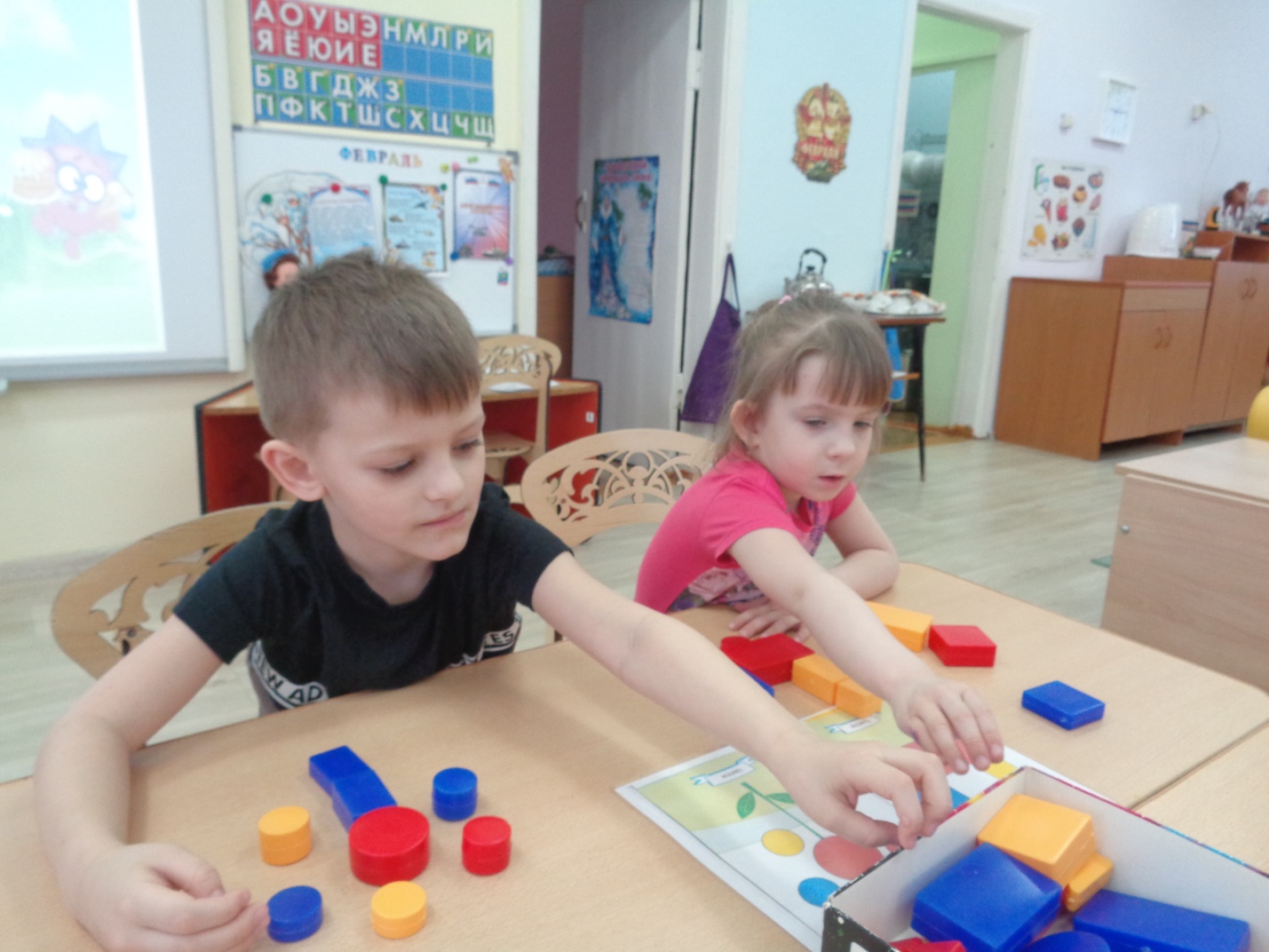 4. Пальчиковая гимнастика с мячом.Воспитатель: Ребята, давайте поиграем мячом.Мячик сильно я сжимаю,     Сжать мяч одной ладоньюИ ладошку поменяю.            Другой ладоньюПо столу круги катаю,          Покатать по столу одной рукойИз-под рук не выпускаю.      Другой рукойВзад-вперед его качу,            Покатать между ладонями прямоВправо-влево, как хочу.        Покатать круговыми движениямиВоспитатель: Молодцы, вы очень хорошо справились с заданием.5. Итог.Воспитатель:- Вот мы и побывали в стране В стране математических знаний.Теперь нам пора возвращаться в детский сад. Занимайте места в автобусе.( звучит музыка).Воспитатель: Ребята, мы с вами сегодня превращались в геометрические фигуры, узнали, чем они отличаются и чем похожи; выбирать из четырех фигур одну лишнюю.Все старались, молодцы!